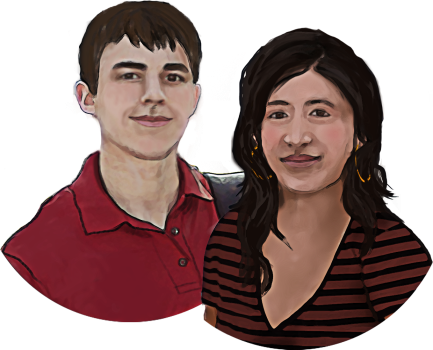 Qu’est qu’un profil d’employabilité?Un profil d’employabilité comprend une liste de compétences, d’habiletés et de qualités que les employeurs recherchent lors de l’embauche d’un employé. En général, les grandes catégories qui composent le profil d’employabilité se ressemblent. Cependant, les exigences demandées pour chaque élément de ces catégories sont différentes d’un emploi à l’autre, d’un employeur à l’autre. Quelles sont les catégories du profil d’employabilité?Le profil d’employabilité se divise habituellement en trois grandes catégories : Les compétences de base; Les compétences personnelles;Les compétences à travailler en équipe.Voici des exemples d’éléments qui se retrouvent sous chacune de ces catégories. Les compétences de base comprennent notamment :La capacité à communiquer et à se faire comprendre;La capacité à lire et à écrire; La capacité à utiliser les chiffres, à compter et à comprendre l’information chiffrée; La capacité à gérer l’information : trouver l’information pertinente, la comprendre, la classer et l’organiser; La capacité à évaluer les situations-problèmes et à trouver des solutions.Les compétences personnelles concernent les qualités personnelles recherchées chez les futurs employés, dont les attitudes et les comportements : Avoir des attitudes personnelles positives;Avoir des comportements agréables;Être responsable;Être autonome et souple;Avoir le goût d’apprendre;Respecter les règles de sécurité.Les compétences à travailler en équipe font appel aux compétences et aux qualités qui permettent de faire avancer les projets, et ce, tout en travaillant bien avec les autres employés. Les compétences à travailler en équipe comprennent notamment : La capacité à travailler avec d’autres personnes;La capacité à respecter les autres.Quel est ton profil d’employabilité?Pour identifier ton profil d’employabilité, nous te proposons deux outils que tu peux consulter : Va consulter le profil d’employabilité 2000+ du Conference Board du Canada;   http://www.conferenceboard.ca/libraries/educ_public/esp2000f.sflb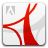 Consulte et complète le profil d’employabilité de  (Savoie et collaborateurs, 2007).   http://www.rophcq.com/TEVA/Documents/grille%20de%20profil%20d%27employabilit%C3%A9.pdfMaintenant, écris tes différentes compétences : Tu peux maintenant placer cette fiche dans  Mon carnet de route dans la section  Mes études, mon travail. 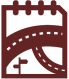 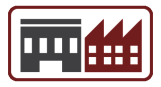 Tes compétences générales Tes compétences personnelles Tes compétences à travailler en équipe